6.	Integrace vnitropodnikových procesůIntegrací vnitropodnikových procesů se v šetření rozumí automatizované elektronické sdílení/propojení informací o zadaných a přijatých objednávkách mezi jednotlivými vnitropodnikovými informačními systémy (účetnictví, zásobování, výroba distribuce). Data jsou sdílena v jednotné databázi určené pro různé softwarové aplikace nebo pomocí jedné softwarové aplikace propojující různé podnikové funkce. ERP (Enterprise Resource Planning) je softwarová aplikace, která integruje a automatizuje velké množství procesů souvisejících s produkčními činnostmi podniku. ERP zpracovává značnou část firemních transakcí 
a umožňuje přístup k aktualizovaným údajům pomocí jednotné databáze.CRM (Customer Relationship Management) je softwarová aplikace pro správu a využití informací o zákaznících (koordinaci vztahu podniku se zákazníky).Hlavní zjištěníMnoho podniků využívá ke své činnosti více samostatných informačních systémů (např. jeden pro řízení výroby, jiný pro logistiku, distribuci, správu majetku, prodej, fakturaci, účetnictví, personalistiku atd.) místo jednoho integrovaného. Má-li podnik různé informační systémy propojeny, dochází mezi nimi k automatizovanému sdílení dat, což usnadňuje a zrychluje jeho výrobní a distribuční procesy. V České republice využívala v lednu 2015 automatizovaného sdílení dat o přijatých či zadaných objednávkách v rámci svých vnitropodnikových informačních systémů více než polovina podniků (56 %). Oproti roku 2010 došlo k navýšení podílu těchto podniků o necelých 10 procentních bodů. Míra provázanosti a automatického sdílení dat mezi různými informačními systémy podniku roste s velikostí podniku a liší se mezi sledovanými odvětvími.Automatizované sdílení informací o přijatých i zadaných objednávkách elektronickou cestou v rámci informačního systému podniku používaly v lednu 2015 nejčastěji velké podniky (89 % z nich), malých podniků využívajících těchto technologií byla polovina (49 %). Mezi jednotlivými odvětvími se míra integrace vnitropodnikových procesů výrazně liší, což je dáno především povahou hlavních vykonávaných činností. V nejvyšší míře je automatizované sdílení informací o objednávkách využíváno v odvětvích Informační a komunikační činnosti (67 %), Zpracovatelském průmyslu (64 %) či Obchodu a opravách motorových vozidel (62 %). Stejně jako v minulých letech byly informace o přijatých objednávkách dostupné nejčastěji pro účetní potřeby podniků včetně fakturačního a platebního systému (49 %). S odstupem také pro informační systémy řízení skladových zásob (40 %), řízení produkce (32 %) a logistické informační systémy (31 %).Podnikatelské jednotky uváděly, zda jsou údaje o objednávce současně dostupné v jejich informačním systému pro čtyři různé oblasti: 1/ řízení skladových zásob, 2/ účetnictví, 3/ řízení výroby nebo služeb a 4/ řízení distribuce. U každé této možnosti mohly podniky označit ano nebo ne. Podíváme-li se na jejich odpovědi kumulativně, zjišťujeme následující: právě jednu ze čtyř současně dostupných informací o objednávkách má 12 % podniků, častěji jde o malé podniky než o podniky velké a z hlediska odvětvového je to typické pro podniky působící v oboru Peněžnictví a pojišťovnictví či Činnosti v oblasti nemovitostí. Dvě současně dostupné informace o objednávkách (v libovolné kombinaci) má 13 % podniků, nejčastěji středně velké podniky a z hlediska ekonomické činnosti např. podniky působící ve Velkoobchodu či Telekomunikačních činnostech.Tři ze čtyř současně dostupných informací o objednávkách má desetina podniků, častěji jde o středně velké podniky a z hlediska odvětvového je to typické pro podniky působící v oboru Velkoobchod, maloobchod a opravy motorových vozidel či Telekomunikační činnosti. Všechny čtyři testované současně dostupné informace o objednávkách má v ČR více než pětina podniků (21 %). Komplexní využívání integrace vnitropodnikových procesů je typické především pro velké podniky (61 %), pro dvě pětiny středně velkých (38 %) a jen 15 % malých firem. Z hlediska převažující ekonomické činnosti v tomto případě vynikají podniky ze Zpracovatelského průmyslu, především z automobilového, případně z odvětví Výroba počítačů a jiných elektronických zařízení. Z neprůmyslového odvětví pak vynikají podniky zabývající se Telekomunikačními činnostmi. Softwarovou aplikaci ERP určenou ke sdílení informací mezi různými podnikovými funkčními oblastmi používalo v lednu 2015 v České republice 30 % podniků (v roce 2010 se jednalo o 21%). CRM - softwarovou aplikaci určenou pro správu a sdílení informací o zákaznících využívalo ve stejném roce 23 % podniků (v roce 2010 se jednalo o 15 %). Obě aplikace využívají výrazně častěji velké podniky (ERP využívá 82 % velkých firem, CRM využívá 47 % podniků s 250 a více zaměstnanci).Pětina podniků využívá CRM k získávání a zpřístupňování informací o zákaznících. Dalších 18 % podniků využívá tuto aplikaci k analyzování dat o zákaznících (pro stanovení cenové politiky 
a slev nebo pro určení vhodného způsobu komunikace a propagace pro určité skupiny zákazníků apod.).Necelá pětina podniků využívá jak aplikaci ERP, tak aplikaci CRM. Oba tyto softwarové balíky využívají především podniky s 250 a více zaměstnanci (42 %; zde pro příklad se jedná o všechny velké podniky z oboru Telekomunikační činnosti), s mírným odstupem je následují podniky středně velké (ERP i CRM využívá více než třetina z nich). Mezi jednotlivými odvětvími se současné využívání ERP i CRM výrazně liší. Nejvíce typické je to pro podniky působící v oboru Informační a komunikační činnosti, případně ve Velkoobchodu, maloobchodu a opravách motorových vozidel. Protipólem je pak odvětví Ubytování, stravování a pohostinství, kde současně oba zmíněné aplikace využívá jen 5 % ekonomických subjektů.Dvě pětiny podniků nevyužívají ani jednu z aplikací ERP a CRM. Jedná se častěji o malé podniky (74 %) a z hlediska odvětví o podniky z oborů Stavebnictví (82 %) nebo Ubytování, stravování a pohostinství (83 %). Pouze jednu z aplikací (buď jen ERP, nebo jen CRM) využívá necelá pětina podniků. V tomto případě se jedná nejčastěji o velké podniky působící v oborech Peněžnictví a pojišťovnictví (28 %) či Informační 
a komunikační činnosti (27 %). Jednu z těchto dvou aplikací využívají častěji dále cestovní agentury 
a kanceláře a z průmyslového odvětví podniky z automobilového průmyslu či ekonomické subjekty vyrábějící počítače či jiné elektronické přístroje.    
Graf 6.1: Podniky* v ČR používající automatizované sdílení dat o objednávkách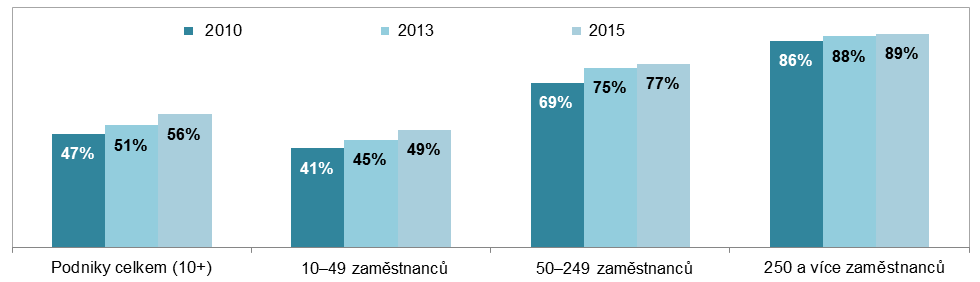 Graf 6.2: Podniky* v ČR používající softwarové aplikace ERP a CRM, leden 2015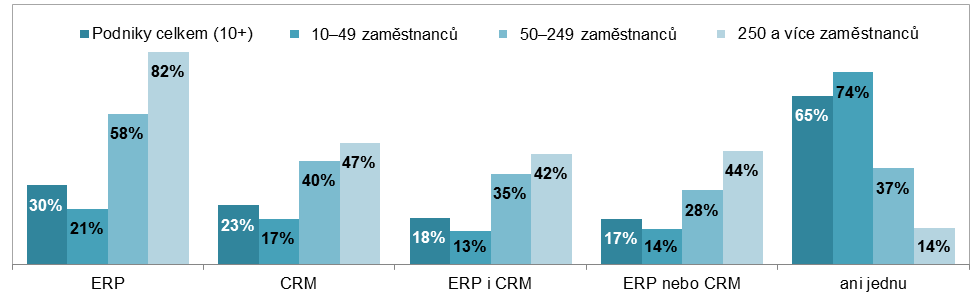 *podíl na celkovém počtu podniků v dané velikostní a odvětvové skupině (v %)Tab. 6.1: Podniky v ČR používající automatizované sdílení dat o objednávkách, leden 2015podíl na celkovém počtu podniků v dané velikostní a odvětvové skupině (v %)Graf 6.3: Podniky používající CRM softwarovou aplikaci, leden 2015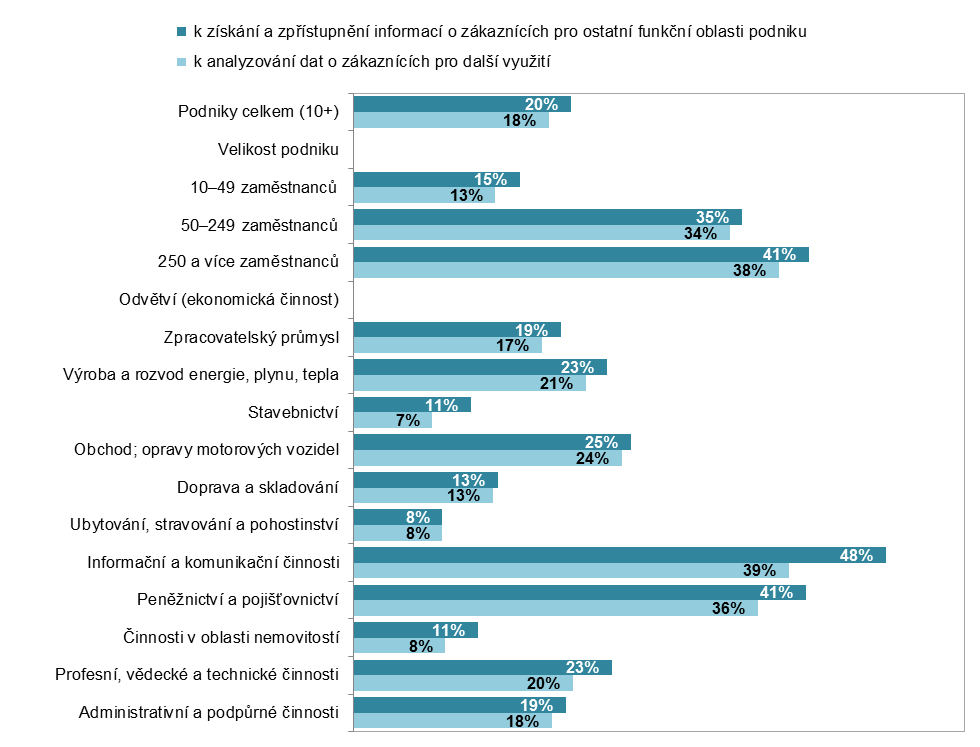 Zdroj: Český statistický úřad 2015Celkeminformace dostupné v
informačním systému pro:informace dostupné v
informačním systému pro:informace dostupné v
informačním systému pro:informace dostupné v
informačním systému pro:Podniky používající ERP softwarovou aplikaciPodniky používající CRM softwarovou aplikaciCelkemřízení skladových zásobúčetnictvířízení výroby/ služebřízení distribuce výrobku/ služebPodniky používající ERP softwarovou aplikaciPodniky používající CRM softwarovou aplikaciPodniky celkem (10+)55,6 39,5 48,9 31,6 30,7 30,3 22,6 Velikost podniku  10–49 zaměstnanců49,1 32,6 42,9 24,3 23,9 21,4 17,4   50–249 zaměstnanců76,7 60,9 67,5 54,8 51,7 57,8 39,9   250 a více zaměstnanců89,2 78,7 83,3 71,0 71,8 81,8 46,8 Odvětví (ekonomická činnost)  Zpracovatelský průmysl64,3 51,9 57,2 46,4 40,7 37,6 22,0   Výroba a rozvod energie, plynu, tepla53,4 29,2 50,9 29,3 25,2 33,4 27,5   Stavebnictví44,9 25,8 41,1 22,1 15,1 16,1 11,5   Obchod; opravy motorových vozidel61,9 54,4 53,6 27,5 36,5 34,4 29,7   Doprava a skladování46,4 18,5 39,1 20,0 28,3 20,6 14,9   Ubytování, stravování a pohostinství39,0 25,6 28,4 17,2 16,0 12,5 9,4   Informační a komunikační činnosti66,9 36,6 60,3 43,1 39,9 51,4 51,3   Peněžnictví a pojišťovnictví54,1 17,5 47,3 28,3 21,7 40,2 44,1   Činnosti v oblasti nemovitostí39,5 13,0 36,2 13,8 13,0 22,5 11,8   Profesní, vědecké a technické čin.46,1 19,2 41,4 27,2 23,3 26,8 27,4   Administrativní a podpůrné čin.47,1 24,0 42,4 23,6 20,4 27,3 21,2 